МИНИСТЕРСТВО ПРОСВЕЩЕНИЯ РОССИЙСКОЙ ФЕДЕРАЦИИДепартамент образования и науки Тюменской областиДепартамент по образованию Администрации города ТобольскаМуниципальное автономное общеобразовательное учреждение«Средняя общеобразовательная школа №18»РАБОЧАЯ ПРОГРАММАучебного предмета «Математика»для 2-х классов начального общего образованияна 2023-2024 учебный год                                                      Составитель: Бурибаева О.А., учитель начальных классов Плеханова И.Ю., учитель начальных классовСаргина В.М., учитель начальных классовПашкова О.Д., учитель начальных классовТобольск, 2023 г.ПОЯСНИТЕЛЬНАЯ ЗАПИСКАПрограмма по математике на уровне начального общего образования составлена на основе требований к результатам освоения программы начального общего образования ФГОС НОО, а также ориентирована на целевые приоритеты духовно-нравственного развития, воспитания и социализации обучающихся, сформулированные в федеральной рабочей программе воспитания.На уровне начального общего образования изучение математики имеет особое значение в развитии обучающегося. Приобретённые им знания, опыт выполнения предметных и универсальных действий на математическом материале, первоначальное овладение математическим языком станут фундаментом обучения на уровне основного общего образования, а также будут востребованы в жизни. Программа по математике на уровне начального общего образования направлена на достижение следующих образовательных, развивающих целей, а также целей воспитания:освоение начальных математических знаний – понимание значения величин и способов их измерения, использование арифметических способов для разрешения сюжетных ситуаций, становление умения решать учебные и практические задачи средствами математики, работа с алгоритмами выполнения арифметических действий;формирование функциональной математической грамотности обучающегося, которая характеризуется наличием у него опыта решения учебно-познавательных и учебно-практических задач, построенных на понимании и применении математических отношений («часть – целое», «больше – меньше», «равно – неравно», «порядок»), смысла арифметических действий, зависимостей (работа, движение, продолжительность события);обеспечение математического развития обучающегося – способности к интеллектуальной деятельности, пространственного воображения, математической речи, формирование умения строить рассуждения, выбирать аргументацию, различать верные (истинные) и неверные (ложные) утверждения, вести поиск информации;становление учебно-познавательных мотивов, интереса к изучению и применению математики, важнейших качеств интеллектуальной деятельности: теоретического и пространственного мышления, воображения, математической речи, ориентировки в математических терминах и понятиях.В основе конструирования содержания и отбора планируемых результатов программы по математике лежат следующие ценности математики, коррелирующие со становлением личности обучающегося: понимание математических отношений выступает средством познания закономерностей существования окружающего мира, фактов, процессов и явлений, происходящих в природе и в обществе (например, хронология событий, протяжённость по времени, образование целого из частей, изменение формы, размера);математические представления о числах, величинах, геометрических фигурах являются условием целостного восприятия творений природы и человека (памятники архитектуры, сокровища искусства и культуры, объекты природы);владение математическим языком, элементами алгоритмического мышления позволяет обучающемуся совершенствовать коммуникативную деятельность (аргументировать свою точку зрения, строить логические цепочки рассуждений, опровергать или подтверждать истинность предположения).На уровне начального общего образования математические знания и умения применяются обучающимся при изучении других учебных предметов (количественные и пространственные характеристики, оценки, расчёты и прикидка, использование графических форм представления информации). Приобретённые обучающимся умения строить алгоритмы, выбирать рациональные способы устных и письменных арифметических вычислений, приёмы проверки правильности выполнения действий, а также различение, называние, изображение геометрических фигур, нахождение геометрических величин (длина, периметр, площадь) становятся показателями сформированной функциональной грамотности обучающегося и предпосылкой успешного дальнейшего обучения на уровне основного общего образования. Планируемые результаты освоения программы по математике, представленные по годам обучения, отражают, в первую очередь, предметные достижения обучающегося. Также они включают отдельные результаты в области становления личностных качеств и метапредметных действий и умений, которые могут быть достигнуты на этом этапе обучения.‌На изучение математики отводится 540 часов: в 1 классе – 132 часа (4 часа в неделю), во 2 классе – 136 часов (4 часа в неделю), в 3 классе – 136 часов (4 часа в неделю), в 4 классе – 136 часов (4 часа в неделю).‌‌СОДЕРЖАНИЕ ОБУЧЕНИЯОсновное содержание обучения в программе по математике представлено разделами: «Числа и величины», «Арифметические действия», «Текстовые задачи», «Пространственные отношения и геометрические фигуры», «Математическая информация».2 КЛАССЧисла и величиныЧисла в пределах 100: чтение, запись, десятичный состав, сравнение. Запись равенства, неравенства. Увеличение, уменьшение числа на несколько единиц, десятков. Разностное сравнение чисел. Величины: сравнение по массе (единица массы – килограмм), времени (единицы времени – час, минута), измерение длины (единицы длины – метр, дециметр, сантиметр, миллиметр). Соотношение между единицами величины (в пределах 100), его применение для решения практических задач. Арифметические действияУстное сложение и вычитание чисел в пределах 100 без перехода и с переходом через разряд. Письменное сложение и вычитание чисел в пределах 100. Переместительное, сочетательное свойства сложения, их применение для вычислений. Взаимосвязь компонентов и результата действия сложения, действия вычитания. Проверка результата вычисления (реальность ответа, обратное действие). Действия умножения и деления чисел в практических и учебных ситуациях. Названия компонентов действий умножения, деления. Табличное умножение в пределах 50. Табличные случаи умножения, деления при вычислениях и решении задач. Переместительное свойство умножения. Взаимосвязь компонентов и результата действия умножения, действия деления. Неизвестный компонент действия сложения, действия вычитания. Нахождение неизвестного компонента сложения, вычитания. Числовое выражение: чтение, запись, вычисление значения. Порядок выполнения действий в числовом выражении, содержащем действия сложения и вычитания (со скобками или без скобок) в пределах 100 (не более трёх действий). Нахождение значения числового выражения. Рациональные приёмы вычислений: использование переместительного свойства.Текстовые задачиЧтение, представление текста задачи в виде рисунка, схемы или другой модели. План решения задачи в два действия, выбор соответствующих плану арифметических действий. Запись решения и ответа задачи. Решение текстовых задач на применение смысла арифметического действия (сложение, вычитание, умножение, деление). Расчётные задачи на увеличение или уменьшение величины на несколько единиц или в несколько раз. Запись ответа к задаче и его проверка (формулирование, проверка на достоверность, следование плану, соответствие поставленному вопросу). Пространственные отношения и геометрические фигурыРаспознавание и изображение геометрических фигур: точка, прямая, прямой угол, ломаная, многоугольник. Построение отрезка заданной длины с помощью линейки. Изображение на клетчатой бумаге прямоугольника с заданными длинами сторон, квадрата с заданной длиной стороны. Длина ломаной. Измерение периметра изображённого прямоугольника (квадрата), запись результата измерения в сантиметрах.Математическая информацияНахождение, формулирование одного-двух общих признаков набора математических объектов: чисел, величин, геометрических фигур. Классификация объектов по заданному или самостоятельно установленному признаку. Закономерность в ряду чисел, геометрических фигур, объектов повседневной жизни. Верные (истинные) и неверные (ложные) утверждения, содержащие количественные, пространственные отношения, зависимости между числами или величинами. Конструирование утверждений с использованием слов «каждый», «все». Работа с таблицами: извлечение и использование для ответа на вопрос информации, представленной в таблице (например, таблицы сложения, умножения, графика дежурств). Внесение данных в таблицу, дополнение моделей (схем, изображений) готовыми числовыми данными. Алгоритмы (приёмы, правила) устных и письменных вычислений, измерений и построения геометрических фигур. Правила работы с электронными средствами обучения (электронной формой учебника, компьютерными тренажёрами). Изучение математики во 2 классе способствует освоению на пропедевтическом уровне ряда универсальных учебных действий: познавательных универсальных учебных действий, коммуникативных универсальных учебных действий, регулятивных универсальных учебных действий, совместной деятельности.У обучающегося будут сформированы следующие базовые логические и исследовательские действия как часть познавательных универсальных учебных действий:наблюдать математические отношения (часть – целое, больше – меньше) в окружающем мире;характеризовать назначение и использовать простейшие измерительные приборы (сантиметровая лента, весы);сравнивать группы объектов (чисел, величин, геометрических фигур) по самостоятельно выбранному основанию;распределять (классифицировать) объекты (числа, величины, геометрические фигуры, текстовые задачи в одно действие) на группы;обнаруживать модели геометрических фигур в окружающем мире;вести поиск различных решений задачи (расчётной, с геометрическим содержанием);воспроизводить порядок выполнения действий в числовом выражении, содержащем действия сложения и вычитания (со скобками или без скобок);устанавливать соответствие между математическим выражением и его текстовым описанием;подбирать примеры, подтверждающие суждение, вывод, ответ. У обучающегося будут сформированы следующие информационные действия как часть познавательных универсальных учебных действий:извлекать и использовать информацию, представленную в текстовой, графической (рисунок, схема, таблица) форме;устанавливать логику перебора вариантов для решения простейших комбинаторных задач;дополнять модели (схемы, изображения) готовыми числовыми данными. У обучающегося будут сформированы следующие действия общения как часть коммуникативных универсальных учебных действий:комментировать ход вычислений;объяснять выбор величины, соответствующей ситуации измерения;составлять текстовую задачу с заданным отношением (готовым решением) по образцу;использовать математические знаки и терминологию для описания сюжетной ситуации, конструирования утверждений, выводов относительно данных объектов, отношения;называть числа, величины, геометрические фигуры, обладающие заданным свойством;записывать, читать число, числовое выражение;приводить примеры, иллюстрирующие арифметическое действие, взаимное расположение геометрических фигур; конструировать утверждения с использованием слов «каждый», «все». У обучающегося будут сформированы следующие действия самоорганизации и самоконтроля как часть регулятивных универсальных учебных действий:следовать установленному правилу, по которому составлен ряд чисел, величин, геометрических фигур;организовывать, участвовать, контролировать ход и результат парной работы с математическим материалом;проверять правильность вычисления с помощью другого приёма выполнения действия, обратного действия;находить с помощью учителя причину возникшей ошибки или затруднения. У обучающегося будут сформированы следующие умения совместной деятельности:принимать правила совместной деятельности при работе в парах, группах, составленных учителем или самостоятельно;участвовать в парной и групповой работе с математическим материалом: обсуждать цель деятельности, ход работы, комментировать свои действия, выслушивать мнения других участников, готовить презентацию (устное выступление) решения или ответа;решать совместно математические задачи поискового и творческого характера (определять с помощью измерительных инструментов длину, определять время и продолжительность с помощью часов, выполнять прикидку и оценку результата действий, измерений);совместно с учителем оценивать результаты выполнения общей работы.ПЛАНИРУЕМЫЕ РЕЗУЛЬТАТЫ ОСВОЕНИЯ ПРОГРАММЫ ПО МАТЕМАТИКЕ НА УРОВНЕ НАЧАЛЬНОГО ОБЩЕГО ОБРАЗОВАНИЯЛИЧНОСТНЫЕ РЕЗУЛЬТАТЫЛичностные результаты освоения программы по математике на уровне начального общего образования достигаются в единстве учебной и воспитательной деятельности в соответствии с традиционными российскими социокультурными и духовно-нравственными ценностями, принятыми в обществе правилами и нормами поведения и способствуют процессам самопознания, самовоспитания и саморазвития, формирования внутренней позиции личности.В результате изучения математики на уровне начального общего образования у обучающегося будут сформированы следующие личностные результаты: осознавать необходимость изучения математики для адаптации к жизненным ситуациям, для развития общей культуры человека, способности мыслить, рассуждать, выдвигать предположения и доказывать или опровергать их;применять правила совместной деятельности со сверстниками, проявлять способность договариваться, лидировать, следовать указаниям, осознавать личную ответственность и объективно оценивать свой вклад в общий результат;осваивать навыки организации безопасного поведения в информационной среде;применять математику для решения практических задач в повседневной жизни, в том числе при оказании помощи одноклассникам, детям младшего возраста, взрослым и пожилым людям;работать в ситуациях, расширяющих опыт применения математических отношений в реальной жизни, повышающих интерес к интеллектуальному труду и уверенность в своих силах при решении поставленных задач, умение преодолевать трудности;оценивать практические и учебные ситуации с точки зрения возможности применения математики для рационального и эффективного решения учебных и жизненных проблем;характеризовать свои успехи в изучении математики, стремиться углублять свои математические знания и умения, намечать пути устранения трудностей;пользоваться разнообразными информационными средствами для решения предложенных и самостоятельно выбранных учебных проблем, задач.МЕТАПРЕДМЕТНЫЕ РЕЗУЛЬТАТЫПознавательные универсальные учебные действияБазовые логические действия:устанавливать связи и зависимости между математическими объектами («часть – целое», «причина – следствие», «протяжённость»);применять базовые логические универсальные действия: сравнение, анализ, классификация (группировка), обобщение;приобретать практические графические и измерительные навыки для успешного решения учебных и житейских задач;представлять текстовую задачу, её решение в виде модели, схемы, арифметической записи, текста в соответствии с предложенной учебной проблемой.Базовые исследовательские действия:проявлять способность ориентироваться в учебном материале разных разделов курса математики;понимать и адекватно использовать математическую терминологию: различать, характеризовать, использовать для решения учебных и практических задач;применять изученные методы познания (измерение, моделирование, перебор вариантов).Работа с информацией:находить и использовать для решения учебных задач текстовую, графическую информацию в разных источниках информационной среды;читать, интерпретировать графически представленную информацию (схему, таблицу, диаграмму, другую модель);представлять информацию в заданной форме (дополнять таблицу, текст), формулировать утверждение по образцу, в соответствии с требованиями учебной задачи;принимать правила, безопасно использовать предлагаемые электронные средства и источники информации.Коммуникативные универсальные учебные действияОбщение:конструировать утверждения, проверять их истинность;использовать текст задания для объяснения способа и хода решения математической задачи;комментировать процесс вычисления, построения, решения;объяснять полученный ответ с использованием изученной терминологии;в процессе диалогов по обсуждению изученного материала – задавать вопросы, высказывать суждения, оценивать выступления участников, приводить доказательства своей правоты, проявлять этику общения;создавать в соответствии с учебной задачей тексты разного вида – описание (например, геометрической фигуры), рассуждение (к примеру, при решении задачи), инструкция (например, измерение длины отрезка);ориентироваться в алгоритмах: воспроизводить, дополнять, исправлять деформированные;самостоятельно составлять тексты заданий, аналогичные типовым изученным.Регулятивные универсальные учебные действияСамоорганизация:планировать действия по решению учебной задачи для получения результата;планировать этапы предстоящей работы, определять последовательность учебных действий;выполнять правила безопасного использования электронных средств, предлагаемых в процессе обучения.Самоконтроль (рефлексия):осуществлять контроль процесса и результата своей деятельности;выбирать и при необходимости корректировать способы действий;находить ошибки в своей работе, устанавливать их причины, вести поиск путей преодоления ошибок;предвидеть возможность возникновения трудностей и ошибок, предусматривать способы их предупреждения (формулирование вопросов, обращение к учебнику, дополнительным средствам обучения, в том числе электронным);оценивать рациональность своих действий, давать им качественную характеристику.Совместная деятельность:участвовать в совместной деятельности: распределять работу между членами группы (например, в случае решения задач, требующих перебора большого количества вариантов, приведения примеров и контрпримеров), согласовывать мнения в ходе поиска доказательств, выбора рационального способа, анализа информации;осуществлять совместный контроль и оценку выполняемых действий, предвидеть возможность возникновения ошибок и трудностей, предусматривать пути их предупреждения.ПРЕДМЕТНЫЕ РЕЗУЛЬТАТЫК концу обучения во 2 классе у обучающегося будут сформированы следующие умения:читать, записывать, сравнивать, упорядочивать числа в пределах 100;находить число большее или меньшее данного числа на заданное число (в пределах 100), большее данного числа в заданное число раз (в пределах 20);устанавливать и соблюдать порядок при вычислении значения числового выражения (со скобками или без скобок), содержащего действия сложения и вычитания в пределах 100;выполнять арифметические действия: сложение и вычитание, в пределах 100 – устно и письменно, умножение и деление в пределах 50 с использованием таблицы умножения;называть и различать компоненты действий умножения (множители, произведение), деления (делимое, делитель, частное);находить неизвестный компонент сложения, вычитания;использовать при выполнении практических заданий единицы величин длины (сантиметр, дециметр, метр), массы (килограмм), времени (минута, час), стоимости (рубль, копейка);определять с помощью измерительных инструментов длину, определять время с помощью часов;сравнивать величины длины, массы, времени, стоимости, устанавливая между ними соотношение «больше или меньше на»;решать текстовые задачи в одно-два действия: представлять задачу (краткая запись, рисунок, таблица или другая модель), планировать ход решения текстовой задачи в два действия, оформлять его в виде арифметического действия или действий, записывать ответ;различать и называть геометрические фигуры: прямой угол, ломаную, многоугольник;на бумаге в клетку изображать ломаную, многоугольник, чертить с помощью линейки или угольника прямой угол, прямоугольник с заданными длинами сторон;выполнять измерение длин реальных объектов с помощью линейки;находить длину ломаной, состоящей из двух-трёх звеньев, периметр прямоугольника (квадрата);распознавать верные (истинные) и неверные (ложные) утверждения со словами «все», «каждый»;проводить одно-двухшаговые логические рассуждения и делать выводы;находить общий признак группы математических объектов (чисел, величин, геометрических фигур);находить закономерность в ряду объектов (чисел, геометрических фигур);представлять информацию в заданной форме: дополнять текст задачи числами, заполнять строку или столбец таблицы, указывать числовые данные на рисунке (изображении геометрических фигур);сравнивать группы объектов (находить общее, различное);обнаруживать модели геометрических фигур в окружающем мире;подбирать примеры, подтверждающие суждение, ответ;составлять (дополнять) текстовую задачу;проверять правильность вычисления, измерения.ТЕМАТИЧЕСКОЕ ПЛАНИРОВАНИЕ 2 КЛАСС ПОУРОЧНОЕ ПЛАНИРОВАНИЕ 2 КЛАСС УЧЕБНО-МЕТОДИЧЕСКОЕ ОБЕСПЕЧЕНИЕ ОБРАЗОВАТЕЛЬНОГО ПРОЦЕССАОБЯЗАТЕЛЬНЫЕ УЧЕБНЫЕ МАТЕРИАЛЫ ДЛЯ УЧЕНИКАМатематика (в 2 частях), 2 класс, учебник Моро М.И., Бантова М.А., Бельтюкова Г.В. и другие, Акционерное общество «Издательство «Просвещение»;
 Моро М.И., Волкова С.И.  Математика. Рабочая тетрадь. 2 класс. Акционерное общество «Издательство «Просвещение»;
МЕТОДИЧЕСКИЕ МАТЕРИАЛЫ ДЛЯ УЧИТЕЛЯДмитриева О. И. и др. Поурочные разработки по математике: 2 класс. - М.: ВАКОСитникова Т.Н. Математика Контрольно-измерительные материалы: 2 класс - М: ВАКОВолкова С.И.  Математика. Проверочные работы.Моро М.И., Волкова С.И. Для тех, кто любит математику.Бантова М.А., Бельтюкова Г.В., Степанова С.В. Математика. Методическое пособие. 2 класс.Т.Н.Ситникова, И.Ф.Яценко. Поурочные разработки по математике. 2 класс.ЦИФРОВЫЕ ОБРАЗОВАТЕЛЬНЫЕ РЕСУРСЫ И РЕСУРСЫ СЕТИ ИНТЕРНЕТЭлектронное приложение к учебнику «Математика», 2 класс (Диск СD), авторы С.И Волкова, С.П.Максимова единая коллекция цифровых образовательных ресурсов (или по адресу: http://school-collection.edu.ru)https://uchi.ruhttps://resh.edu.ruhttps://education.yandex.ruhttps://m.edsoo.ru/7f411a40МАТЕРИАЛЬНО-ТЕХНИЧЕСКОЕ ОБЕСПЕЧЕНИЕ ОБРАЗОВАТЕЛЬНОГО ПРОЦЕССА УЧЕБНОЕ ОБОРУДОВАНИЕКлассная доска с набором приспособлений для крепления таблицМагнитная доскаПерсональный компьютерНаборы счетных палочекМатематический веерНаборы муляжей овощей и фруктовНабор предметных картинокНаборное полотноДемонстрационная оцифрованная линейкаОБОРУДОВАНИЕ ДЛЯ ПРОВЕДЕНИЯ ЛАБОРАТОРНЫХ И ПРАКТИЧЕСКИХ РАБОТВолкова С.И.  Математика. Комплект таблиц для начальной школы.Рассмотренона заседании ШМО учителей начальных классовПротокол №1 от 28.08.2023           Согласовано  Заместитель директора по УВР Павлова С.И. 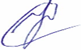 «31» августа 2023 г                     Утвержденоприказом МАОУ СОШ №18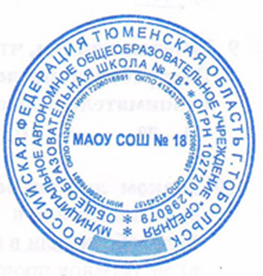 от 31.08.2023 №151-О№ п/п Наименование разделов и тем программы Количество часовКоличество часовКоличество часовОсновные виды деятельности обучающихсяВиды деятельности по формированию функциональной грамотности обучающихсяВоспитательный компонент,Профориентационный минимумЭлектронные (цифровые) образовательные ресурсы № п/п Наименование разделов и тем программы Всего Контрольные работы Практические работы Основные виды деятельности обучающихсяВиды деятельности по формированию функциональной грамотности обучающихсяВоспитательный компонент,Профориентационный минимумЭлектронные (цифровые) образовательные ресурсы Раздел 1. Числа и величиныРаздел 1. Числа и величиныРаздел 1. Числа и величиныРаздел 1. Числа и величиныРаздел 1. Числа и величиныРаздел 1. Числа и величиныРаздел 1. Числа и величиныРаздел 1. Числа и величиныРаздел 1. Числа и величины1.1Числа 9 Устная и письменная работа с числами: чтение, составление, сравнение, изменение; счёт единицами, двойками, тройками от заданного числа в порядке убывания/ возрастанияРаспознавать проблемы, возникающие в окружающей действительности, которые могут быть решены средствами математикиСобирать информацию о профессияхhttps://uchi.ruhttps://resh.edu.ruhttps://education.yandex.ruhttps://m.edsoo.ru/7f411a401.2Величины 10 Различение единиц измерения одной и той же величины, установление между ними отношения (больше, меньше, равно), запись результата сравненияФормировать проблемы на языке математикиБеседа «Все профессии важны, все профессии нужны!»https://uchi.ruhttps://resh.edu.ruhttps://education.yandex.ruhttps://m.edsoo.ru/7f411a40Итого по разделуИтого по разделу 19 Раздел 2. Арифметические действияРаздел 2. Арифметические действияРаздел 2. Арифметические действияРаздел 2. Арифметические действияРаздел 2. Арифметические действияРаздел 2. Арифметические действияРаздел 2. Арифметические действияРаздел 2. Арифметические действияРаздел 2. Арифметические действия2.1Сложение и вычитание 19 Упражнения: различение приёмов вычисления (устные и письменные). Выбор удобного способа выполнения действия;Решать проблемы, используя математические знания и методы математического моделированияМатематическая викторина «В мире профессий»https://uchi.ruhttps://resh.edu.ruhttps://education.yandex.ruhttps://m.edsoo.ru/7f411a402.2Умножение и деление 25 Комментирование хода выполнения арифметического действия с использованием математической терминологии (десятки, единицы, сумма, разность и др.);Интерпретировать полученные знания«Урок одной профессии»https://uchi.ruhttps://resh.edu.ruhttps://education.yandex.ruhttps://m.edsoo.ru/7f411a402.3Арифметические действия с числами в пределах 100 12 Учебный диалог: участие в обсуждении возможных ошибок в выполнении арифметических действий;Формулировать и записывать окончательные решенияВыставки творческих работ по профессиямhttps://uchi.ruhttps://resh.edu.ruhttps://education.yandex.ruhttps://m.edsoo.ru/7f411a40Итого по разделуИтого по разделу 56  56  56  56  56  56  56 Раздел 3. Текстовые задачиРаздел 3. Текстовые задачиРаздел 3. Текстовые задачиРаздел 3. Текстовые задачиРаздел 3. Текстовые задачиРаздел 3. Текстовые задачиРаздел 3. Текстовые задачиРаздел 3. Текстовые задачиРаздел 3. Текстовые задачи3.1Текстовые задачи 11 Чтение текста задачи с учётом предлагаемого задания: найти условие и вопрос задачи. Сравнение различных текстов, ответ на вопрос: является ли текст задачей?;Решать проблемы, используя математические знания и методы математического моделированияНаблюдать за трудом взрослых в жизниhttps://uchi.ruhttps://resh.edu.ruhttps://education.yandex.ruhttps://m.edsoo.ru/7f411a40Итого по разделуИтого по разделу 11  11  11  11  11  11  11 Раздел 4. Пространственные отношения и геометрические фигурыРаздел 4. Пространственные отношения и геометрические фигурыРаздел 4. Пространственные отношения и геометрические фигурыРаздел 4. Пространственные отношения и геометрические фигурыРаздел 4. Пространственные отношения и геометрические фигурыРаздел 4. Пространственные отношения и геометрические фигурыРаздел 4. Пространственные отношения и геометрические фигурыРаздел 4. Пространственные отношения и геометрические фигурыРаздел 4. Пространственные отношения и геометрические фигуры4.1Геометрические фигуры 10 Игровые упражнения: «Опиши фигуру», «Нарисуй фигуру по инструкции», «Найди модели фигур в окружающем» и т.п.;Распознавать проблемы, возникающие в окружающей действительности, которые могут быть решены средствами математикиПробовать себя в разных видах деятельности, что бы понять, что тебе больше всего нравится делатьhttps://uchi.ruhttps://resh.edu.ruhttps://education.yandex.ruhttps://m.edsoo.ru/7f411a404.2Геометрические величины 9 Измерение расстояний с использованием заданных или самостоятельно выбранных единиц;Решать проблемы, используя математические знания и методы математического моделированияИгра «Угадай профессию»https://uchi.ruhttps://resh.edu.ruhttps://education.yandex.ruhttps://m.edsoo.ru/7f411a40Итого по разделуИтого по разделу 19  19  19  19  19  19  19 Раздел 5. Математическая информацияРаздел 5. Математическая информацияРаздел 5. Математическая информацияРаздел 5. Математическая информацияРаздел 5. Математическая информацияРаздел 5. Математическая информацияРаздел 5. Математическая информацияРаздел 5. Математическая информацияРаздел 5. Математическая информация5.1Математическая информация 14 Оформление математической записи. Использование математической терминологии для формулирования вопросов, заданий, при построении предположений, проверке гипотез;Действовать по инструкции (алгоритму), решать учебные задачи, связанные с измерением, вычислениями, упорядочиванием, формулировать суждения с использованием математических терминов, знаков, свойств арифметических действий.Просмотр видеороликов о профессияхhttps://uchi.ruhttps://resh.edu.ruhttps://education.yandex.ruhttps://m.edsoo.ru/7f411a40Итого по разделуИтого по разделу 14  14  14  14  14  14  14 Повторение пройденного материалаПовторение пройденного материала 9 Оформление математической записи. Использование математической терминологии для формулирования вопросов, заданий, при построении предположений, проверке гипотезПонимание необходимости математических знаний для учения и повседневной жизни (для чего, где может пригодиться, где воспользуемся полученными знаниями)Выставки творческих работ по профессиямhttps://uchi.ruhttps://resh.edu.ruhttps://education.yandex.ruhttps://m.edsoo.ru/7f411a40Итоговый контроль (контрольные и проверочные работы)Итоговый контроль (контрольные и проверочные работы) 8  8 Оформление математической записи. Использование математической терминологии для формулирования вопросов, заданий, при построении предположений, проверке гипотезПонимание необходимости математических знаний для учения и повседневной жизни (для чего, где может пригодиться, где воспользуемся полученными знаниями)Беседа «Труд людей»https://uchi.ruhttps://resh.edu.ruhttps://education.yandex.ruhttps://m.edsoo.ru/7f411a40ОБЩЕЕ КОЛИЧЕСТВО ЧАСОВ ПО ПРОГРАММЕОБЩЕЕ КОЛИЧЕСТВО ЧАСОВ ПО ПРОГРАММЕ 136  8  0 № п/п Тема урока Количество часовКоличество часовКоличество часовДата по плануДата по фактуВиды и формы контроляЭлектронные цифровые образовательные ресурсы Электронные цифровые образовательные ресурсы № п/п Тема урока Всего Контрольные работы Практические работы Дата по плануДата по фактуВиды и формы контроляЭлектронные цифровые образовательные ресурсы Электронные цифровые образовательные ресурсы 1Числа от 1 до 100: действия с числами до 20. Повторение  1 Устный опросhttps://uchi.ruhttps://uchi.ru2Устное сложение и вычитание. Повторение 1 Работа с карточкамиhttps://m.edsoo.ruhttps://m.edsoo.ru3Числа в пределах 100: чтение, запись. Десятичный принцип записи чисел. Поместное значение цифр в записи числа 1 Устный опросhttps://uchi.ruhttps://uchi.ru4Числа в пределах 100: десятичный состав. Представление числа в виде суммы разрядных слагаемых 1 Тестированиеhttps://resh.edu.ruhttps://resh.edu.ru5Числа в пределах 100: упорядочение. Установление закономерности в записи последовательности из чисел, её продолжение 1 Устный опросhttps://education.yandex.ruhttps://education.yandex.ru6Входная контрольная работа 1  1 Контрольная работаhttps://uchi.ruhttps://uchi.ru7Свойства чисел: чётные и нечётные числа, однозначные и двузначные числа 1 Устный опросhttps://m.edsoo.ruhttps://m.edsoo.ru8Работа с величинами: измерение длины (единица длины — миллиметр) 1 Устный опросhttps://uchi.ruhttps://uchi.ru9Измерение величин. Решение практических задач 1 Письменная проверкаhttps://resh.edu.ruhttps://resh.edu.ru10Сравнение чисел в пределах 100. Неравенство, запись неравенства 1 Устный опросhttps://education.yandex.ruhttps://education.yandex.ru11Работа с величинами: измерение длины (единица длины — метр) 1 Работа с карточкамиhttps://uchi.ruhttps://uchi.ru12Увеличение, уменьшение числа на несколько единиц/десятков 1 Устный опросhttps://m.edsoo.ruhttps://m.edsoo.ru13Работа с величинами: измерение длины (единицы длины — метр, дециметр, сантиметр, миллиметр) 1 Устный опросhttps://uchi.ruhttps://uchi.ru14Работа с величинами. Сравнение предметов по стоимости (единицы стоимости – рубль, копейка) 1 Устный опросhttps://resh.edu.ruhttps://resh.edu.ru15Соотношения между единицами величины (в пределах 100) 1 Письменная проверкаhttps://education.yandex.ruhttps://education.yandex.ru16Решение текстовых задач на применение смысла арифметического действия (сложение, вычитание) 1 Устный опросhttps://uchi.ruhttps://uchi.ru17Чтение, представление текста задачи в виде рисунка, схемы или другой модели 1 Работа с карточкамиhttps://m.edsoo.ruhttps://m.edsoo.ru18Верные (истинные) и неверные (ложные) утверждения, содержащие зависимости между числами/величинами 1 Устный опросhttps://uchi.ruhttps://uchi.ru19Представление текста задачи разными способами 1 Устный опросhttps://resh.edu.ruhttps://resh.edu.ru20Закономерность в ряду чисел, геометрических фигур: её объяснение с использованием математической терминологии 1 Устный опросhttps://education.yandex.ruhttps://education.yandex.ru21Фиксация ответа к задаче и его проверка (формулирование, проверка на достоверность, следование плану, соответствие поставленному вопросу) 1 Письменная проверкаhttps://uchi.ruhttps://uchi.ru22Работа с величинами: измерение времени (единицы времени — час, минута) 1 Устный опросhttps://m.edsoo.ruhttps://m.edsoo.ru23Распознавание и изображение геометрических фигур: ломаная 1 Устный опросhttps://uchi.ruhttps://uchi.ru24Измерение длины ломаной, нахождение длины ломаной с помощью вычислений 1 Работа с карточкамиhttps://resh.edu.ruhttps://resh.edu.ru25Работа с величинами: измерение времени (единицы времени — час, минута). Определение времени по часам 1 Устный опросhttps://education.yandex.ruhttps://education.yandex.ru26Разностное сравнение чисел, величин 1 Устный опросhttps://uchi.ruhttps://uchi.ru27Работа с величинами: измерение времени (единицы времени – час, минута). Единицы времени – час, минута, секунда 1 Письменная проверкаhttps://m.edsoo.ruhttps://m.edsoo.ru28Составление, чтение числового выражения со скобками, без скобок 1 Устный опросhttps://uchi.ruhttps://uchi.ru29Измерение периметра прямоугольника, запись результата измерения в сантиметрах 1 Устный опросhttps://resh.edu.ruhttps://resh.edu.ru30Сочетательное свойство сложения 1 Работа с карточкамиhttps://education.yandex.ruhttps://education.yandex.ru31Переместительное, сочетательное свойства сложения, их применение для вычислений 1 Устный опросhttps://uchi.ruhttps://uchi.ru32Характеристика числа, группы чисел. Группировка чисел по выбранному свойству 1 Устный опросhttps://m.edsoo.ruhttps://m.edsoo.ru33Контрольная работа №1 1  1 Контрольная работаhttps://uchi.ruhttps://uchi.ru34Составление предложений с использованием математической терминологии; проверка истинности утверждений 1 Устный опросhttps://m.edsoo.ruhttps://m.edsoo.ru35Дополнение моделей (схем, изображений) готовыми числовыми данными. Столбчатая диаграмма; использование данных диаграммы для решения учебных и практических задач 1 Практическая работаhttps://uchi.ruhttps://uchi.ru36Верные (истинные) и неверные (ложные) утверждения, содержащие количественные, пространственные отношения 1 Работа с карточкамиhttps://resh.edu.ruhttps://resh.edu.ru37Нахождение, формулирование одного-двух общих признаков набора математических объектов: чисел, величин, геометрических фигур 1 Устный опросhttps://education.yandex.ruhttps://education.yandex.ru38Устное сложение и вычитание чисел в пределах 100. Сложение и вычитание с круглым числом 1 Устный опросhttps://uchi.ruhttps://uchi.ru39Устное сложение и вычитание чисел в пределах 100. Прибавление и вычитание однозначного числа без перехода через разряд 1 Письменная проверкаhttps://m.edsoo.ruhttps://m.edsoo.ru40Проверка результата вычисления (реальность ответа, обратное действие). Проверка сложения и вычитания 1 Устный опросhttps://uchi.ruhttps://uchi.ru41Письменное сложение и вычитание чисел в пределах 100. Дополнение до круглого числа 1 Устный опросhttps://resh.edu.ruhttps://resh.edu.ru42Письменное сложение и вычитание чисел в пределах 100. Сложение без перехода через разряд 1 Письменная проверкаhttps://education.yandex.ruhttps://education.yandex.ru43Письменное сложение и вычитание чисел в пределах 100. Вычитание без перехода через разряд 1 Устный опросhttps://uchi.ruhttps://uchi.ru44Письменное сложение и вычитание чисел в пределах 100. Вычитание двузначного числа из круглого числа 1 Устный опросhttps://m.edsoo.ruhttps://m.edsoo.ru45Контрольная работа №2 1  1 Контрольная работаhttps://uchi.ruhttps://uchi.ru46Устное сложение и вычитание чисел в пределах 100. Числовое выражение без скобок: составление, чтение, устное нахождение значения 1 Устный опросhttps://resh.edu.ruhttps://resh.edu.ru47Устное сложение и вычитание чисел в пределах 100. Числовое выражение со скобками: составление, чтение, устное нахождение значения 1 Работа с карточкамиhttps://education.yandex.ruhttps://education.yandex.ru48Устное сложение и вычитание чисел в пределах 100. Приемы прибавления однозначного числа с переходом через разряд 1 Устный опросhttps://uchi.ruhttps://uchi.ru49Устное сложение и вычитание чисел в пределах 100. Приемы вычитания однозначного числа с переходом через разряд 1 Письменная проверкаhttps://uchi.ruhttps://uchi.ru50Вычисление суммы, разности удобным способом 1 Устный опросhttps://m.edsoo.ruhttps://m.edsoo.ru51Оформление решения задачи (по вопросам, по действиям с пояснением) 1 Тестированиеhttps://uchi.ruhttps://uchi.ru52Конструирование утверждений с использованием слов «каждый», «все» 1 Практическая работаhttps://resh.edu.ruhttps://resh.edu.ru53Расчётные задачи на увеличение/уменьшение величины на несколько единиц 1 Работа с карточкамиhttps://education.yandex.ruhttps://education.yandex.ru54Взаимосвязь компонентов и результата действия сложения  1 Устный опросhttps://uchi.ruhttps://uchi.ru55Неизвестный компонент действия сложения, его нахождение 1 Устный опросhttps://m.edsoo.ruhttps://m.edsoo.ru56Взаимосвязь компонентов и результата действия вычитания 1 Письменная проверкаhttps://uchi.ruhttps://uchi.ru57Неизвестный компонент действия вычитания, его нахождение 1 Устный опросhttps://m.edsoo.ruhttps://m.edsoo.ru58План решения задачи в два действия, выбор соответствующих плану арифметических действий 1 Деловая играhttps://uchi.ruhttps://uchi.ru59Запись решения задачи в два действия 1 Работа с карточкамиhttps://resh.edu.ruhttps://resh.edu.ru60Работа с таблицами: извлечение и использование для ответа на вопрос информации, представленной в таблице (таблицы сложения, умножения), внесение данных в таблицу 1 Устный опросhttps://education.yandex.ruhttps://education.yandex.ru61Работа с таблицами: извлечение и использование для ответа на вопрос информации, представленной в таблице (таблицы сложения, умножения; график дежурств, наблюдения в природе и пр.), внесение данных в таблицу 1 Графическая работаhttps://uchi.ruhttps://uchi.ru62Классификация объектов по заданному и самостоятельно установленному основанию 1 Работа с карточкамиhttps://uchi.ruhttps://uchi.ru63Сравнение геометрических фигур 1 Устный опросhttps://m.edsoo.ruhttps://m.edsoo.ru64Контрольная работа №3 1  1 Контрольная работаhttps://uchi.ruhttps://uchi.ru65Распознавание и изображение геометрических фигур: многоугольник 1 Устный опросhttps://resh.edu.ruhttps://resh.edu.ru66Периметр многоугольника (треугольника, четырехугольника) 1 Тестированиеhttps://education.yandex.ruhttps://education.yandex.ru67Алгоритм письменного сложения чисел 1 Устный опросhttps://uchi.ruhttps://uchi.ru68Алгоритм письменного вычитания чисел 1 Устный опросhttps://m.edsoo.ruhttps://m.edsoo.ru69Распознавание и изображение геометрических фигур: точка, прямая, отрезок 1 Письменная проверкаhttps://uchi.ruhttps://uchi.ru70Построение отрезка заданной длины 1 Устный опросhttps://m.edsoo.ruhttps://m.edsoo.ru71Распознавание и изображение геометрических фигур: прямой угол 1 Устный опросhttps://uchi.ruhttps://uchi.ru72Правило составления ряда чисел, величин, геометрических фигур (формулирование правила, проверка правила, дополнение ряда) 1 Устный опросhttps://resh.edu.ruhttps://resh.edu.ru73Письменное сложение и вычитание чисел в пределах 100. Прибавление и вычитание однозначного числа с переходом через разряд 1 Работа с карточкамиhttps://education.yandex.ruhttps://education.yandex.ru74Письменное сложение и вычитание чисел в пределах 100. Сложение и вычитание чисел 1 Устный опросhttps://uchi.ruhttps://uchi.ru75Письменное сложение и вычитание чисел в пределах 100. Прикидка результата, его проверка 1 Письменная проверкаhttps://m.edsoo.ruhttps://m.edsoo.ru76Конструирование геометрических фигур (треугольника, четырехугольника, многоугольника) 1 Устный опросhttps://uchi.ruhttps://uchi.ru77Сравнение геометрических фигур: прямоугольник, квадрат 1 Устный опросhttps://resh.edu.ruhttps://resh.edu.ru78Увеличение, уменьшение длины отрезка на заданную величину. Запись действия (в см и мм, в мм) 1 Работа с карточкамиhttps://education.yandex.ruhttps://education.yandex.ru79Алгоритмы (приёмы, правила) устных и письменных вычислений 1 Устный опросhttps://uchi.ruhttps://uchi.ru80Письменное сложение и вычитание. Повторение 1 Устный опросhttps://m.edsoo.ruhttps://m.edsoo.ru81Устное сложение равных чисел 1 Устный опросhttps://uchi.ruhttps://uchi.ru82Контрольная работа №4 1  1 Контрольная работаhttps://resh.edu.ruhttps://resh.edu.ru83Оформление решения задачи с помощью числового выражения 1 https://education.yandex.ruhttps://education.yandex.ru84Геометрические фигуры: разбиение прямоугольника на квадраты, составление прямоугольника из квадратов 1 Графическая работаhttps://uchi.ruhttps://uchi.ru85Изображение на листе в клетку квадрата с заданной длиной стороны 1 Графическая работаhttps://m.edsoo.ruhttps://m.edsoo.ru86Изображение на листе в клетку прямоугольника с заданными длинами сторон 1 Графическая работаhttps://uchi.ruhttps://uchi.ru87Умножение чисел. Компоненты действия, запись равенства 1 Работа с карточкамиhttps://resh.edu.ruhttps://resh.edu.ru88Взаимосвязь сложения и умножения 1 Устный опросhttps://education.yandex.ruhttps://education.yandex.ru89Применение умножения в практических ситуациях. Составление модели действия 1 Практическая работаhttps://uchi.ruhttps://uchi.ru90Нахождение произведения 1 Устный опросhttps://uchi.ruhttps://uchi.ru91Измерение периметра прямоугольника, запись результата измерения в сантиметрах. Свойство противоположных сторон прямоугольника 1 Практическая работаhttps://m.edsoo.ruhttps://m.edsoo.ru92Решение задач на нахождение периметра прямоугольника, квадрата 1 Работа с карточкамиhttps://uchi.ruhttps://uchi.ru93Применение умножения для решения практических задач 1 Урок «Викторина»https://resh.edu.ruhttps://resh.edu.ru94Решение текстовых задач на применение смысла арифметического действия (умножение, деление) 1 Устный опросhttps://uchi.ruhttps://uchi.ru95Переместительное свойство умножения 1 Устный опросhttps://m.edsoo.ruhttps://m.edsoo.ru96Контрольная работа №5 1  1 Контрольная работаhttps://uchi.ruhttps://uchi.ru97Деление чисел. Компоненты действия, запись равенства 1 Устный опросhttps://resh.edu.ruhttps://resh.edu.ru98Применение деления в практических ситуациях 1 Устный опросhttps://education.yandex.ruhttps://education.yandex.ru99Нахождение неизвестного слагаемого (вычисления в пределах 100) 1 Устный опросhttps://uchi.ruhttps://uchi.ru100Нахождение неизвестного уменьшаемого (вычисления в пределах 100) 1 Устный опросhttps://uchi.ruhttps://uchi.ru101Нахождение неизвестного вычитаемого (вычисления в пределах 100) 1 Письменная проверкаhttps://m.edsoo.ruhttps://m.edsoo.ru102Вычитание суммы из числа, числа из суммы 1 Устный опросhttps://uchi.ruhttps://uchi.ru103Закономерность в ряду объектов повседневной жизни: её объяснение с использованием математической терминологии 1 Устный опросhttps://resh.edu.ruhttps://resh.edu.ru104Решение задач на нахождение периметра многоугольника (треугольника, четырехугольника) 1 Работа с карточкамиhttps://education.yandex.ruhttps://education.yandex.ru105Задачи на конкретный смысл арифметических действий. Повторение 1 Устный опросhttps://uchi.ruhttps://uchi.ru106Табличное умножение в пределах 50. Умножение числа 2 1 Устный опросhttps://uchi.ruhttps://uchi.ru107Табличное умножение в пределах 50. Деление на 2 1 Работа с карточкамиhttps://m.edsoo.ruhttps://m.edsoo.ru108Табличное умножение в пределах 50. Умножение числа 3 1 Устный опросhttps://uchi.ruhttps://uchi.ru109Табличное умножение в пределах 50. Деление на 3 1 Устный опросhttps://resh.edu.ruhttps://resh.edu.ru110Табличное умножение в пределах 50. Умножение числа 4 1 Письменная проверкаhttps://education.yandex.ruhttps://education.yandex.ru111Табличное умножение в пределах 50. Деление на 4 1 Урок «Игра»https://uchi.ruhttps://uchi.ru112Табличное умножение в пределах 50. Умножение числа 5 1 Тестированиеhttps://m.edsoo.ruhttps://m.edsoo.ru113Табличное умножение в пределах 50. Деление на 5 1 Устный опросhttps://uchi.ruhttps://uchi.ru114Расчётные задачи на увеличение/уменьшение величины в несколько раз 1 Работа с карточкамиhttps://resh.edu.ruhttps://resh.edu.ru115Контрольная работа №6 1  1 Контрольная работаhttps://uchi.ruhttps://uchi.ru116Порядок выполнения действий в числовом выражении, содержащем действия сложения и вычитания (без скобок) в пределах 100 (2-3 действия); нахождение его значения 1 Устный опросhttps://m.edsoo.ruhttps://m.edsoo.ru117Порядок выполнения действий в числовом выражении, содержащем действия сложения и вычитания (со скобками) в пределах 100 (2-3 действия); нахождение его значения 1 Устный опросhttps://uchi.ruhttps://uchi.ru118Табличное умножение в пределах 50. Умножение числа 6 и на 6 1 Письменная проверкаhttps://resh.edu.ruhttps://resh.edu.ru119Табличное умножение в пределах 50. Деление на 6 1 Устный опросhttps://education.yandex.ruhttps://education.yandex.ru120Табличное умножение в пределах 50. Умножение числа 7 и на 7 1 Устный опросhttps://uchi.ruhttps://uchi.ru121Табличное умножение в пределах 50. Деление на 7 1 Работа с карточкамиhttps://m.edsoo.ruhttps://m.edsoo.ru122Табличное умножение в пределах 50. Умножение числа 8 и на 8 1 Письменная проверкаhttps://uchi.ruhttps://uchi.ru123Табличное умножение в пределах 50. Деление на 8 1 Урок «Викторина»https://m.edsoo.ruhttps://m.edsoo.ru124Табличное умножение в пределах 50. Умножение числа 9 и на 9 1 Устный опросhttps://uchi.ruhttps://uchi.ru125Табличное умножение в пределах 50. Деление на 9 1 Тестированиеhttps://resh.edu.ruhttps://resh.edu.ru126Умножение на 1, на 0. Деление числа 0 1 Устный опросhttps://education.yandex.ruhttps://education.yandex.ru127Работа с величинами: сравнение по массе (единица массы — килограмм) 1 Устный опросhttps://uchi.ruhttps://uchi.ru128Итоговая контрольная работа 1  1 Контрольная работаhttps://m.edsoo.ruhttps://m.edsoo.ru129Составление утверждений относительно заданного набора геометрических фигур. Распределение геометрических фигур на группы 1 Практическая работаhttps://uchi.ruhttps://uchi.ru130Алгоритмы (приёмы, правила) построения геометрических фигур 1 Устный опросhttps://uchi.ruhttps://uchi.ru131Работа с электронными средствами обучения: правила работы, выполнение заданий 1 Устный опросhttps://m.edsoo.ruhttps://m.edsoo.ru132Обобщение изученного за курс 2 класса 1 Письменная проверкаhttps://uchi.ruhttps://uchi.ru133Единица длины, массы, времени. Повторение 1 Устный опросhttps://resh.edu.ruhttps://resh.edu.ru134Задачи в два действия. Повторение 1 Устный опросhttps://education.yandex.ruhttps://education.yandex.ru135Геометрические фигуры. Периметр. Математическая информация. Работа с информацией. Повторение 1 Деловая играhttps://uchi.ruhttps://uchi.ru136Числа от 1 до 100. Умножение. Деление. Повторение 1 Урок «Игра»https://m.edsoo.ruhttps://m.edsoo.ruОБЩЕЕ КОЛИЧЕСТВО ЧАСОВ ПО ПРОГРАММЕОБЩЕЕ КОЛИЧЕСТВО ЧАСОВ ПО ПРОГРАММЕ 136  8  0 